Publicado en   el 12/08/2014 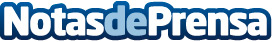 Las importaciones en valor en Canarias registraron en mayo de 2014 un ascenso del 4,5% con respecto al mismo mes de 2013Datos de contacto:Nota de prensa publicada en: https://www.notasdeprensa.es/las-importaciones-en-valor-en-canarias Categorias: Canarias http://www.notasdeprensa.es